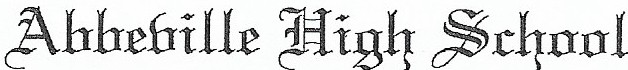 DARRYL BROOKS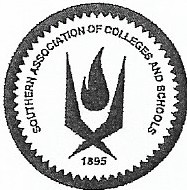 P RINCIP AL4 I I GRABALL CLJfOFF	ABBEVILLE, ALABAMA 363 I O PHONE (334) 585-206 5	FAX(334 ) 585-6562Revised 11-29-17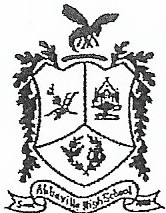 DATE	OPPONENT	PLACE	TEAMS	TIMETeams in bold are area gamesHome Games will be held in the Moses Knight Jr . GymnasiumEXCELLENCE IN EDUCATIONNov.27Houston CountyHome·JV, VG, VB4:30Nov . 28RehobethHomeJV, VG, VB4:30Dec. 1HeadlandHomeJV, VG, VB4:30Dec. 4-8WAC TournamentTBAVG,VBTBADec. 9HeadlandAwayJV, VG, VB4:30Dec.12NorthviewHomeJV, VG, VB4:30Dec. 16EufaulaHomeJV, VG, VB4:30Dec.18DalevilleHomeJV, VG, VB	4:30JV, VG, VB	4:30Dec. 20-23Northview Girls' TourneyTBAVG	TBAVG	TBADec. 21-22Cottondale Boys' TourneyTBAVB	TBAVB	TBADec. 26-30Dot han Hoops ClassicTBAVB	TBAVB	TBAJan. 5Barbour CountyHomeJV, VG, VB	4:30JV, VG, VB	4:30Jan. 9ArtionAwayJV, VG, VB	4:30JV, VG, VB	4:30Jan. 11G.W. LongHomeJV, VG, VB	4:30JV, VG, VB	4:30Jan. 13EufaulaAwayJV, VG, VB	4:30JV, VG, VB	4:30Jan. 16AritonHomeJV, VG, VB	4:30JV, VG, VB	4:30Jan. 19Barbour CountyAwayJV, VG, VB	4:30JV, VG, VB	4:30Jan. 23DalevilleAwayJV, VG, VB	4:30JV, VG, VB	4:30Jan. 25G.W. LongAwayJV, VG, VB	. 4:30JV, VG, VB	. 4:30Jan. 27Charles Henderson (Sr . Ni ght) HomeJV, VG, VB4:00Jan. 29Cott o nwoodAwayJV, VG, VB4:00Jan. 30Houston CountyAwayVG, VB5:30Feb. 3NorthviewAwayJV, VG, VB4:30Feb. 6 - 10Girls & Boys Area Tourn eyTBAVG, VBTBAFeb. 12 - 13Girls & Boys Sub - RegionalsTBAVG,VBTBAFeb. 14 - 22RegionalsTBAVG,VBTBAFeb. 26 - Mar. 3State FinalsTBAVG,VBTBA